OikeusministeriölleLausuntopyyntö artiklaluonnoksista, jotka koskevat yleissopimusta tuomioiden tunnustamisesta ja täytäntöönpanosta siviili- ja kauppaoikeuden alallaKopiosto ry kiittää mahdollisuudesta lausua artiklaluonnoksista, jotka koskevat yleissopimusta tuomioiden tunnustamisesta ja täytäntöönpanosta siviili- ja kauppaoikeuden alalla. Kopiosto ei lausu tässä asiassa mitään.Helsingissä, lokakuun 24. päivänä 2016Kopiosto ry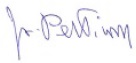 Jukka-Pekka Timonenjohtaja, lakiasiat ja edunvalvontaLisätietoja: Johtaja, lakiasiat ja edunvalvonta Jukka-Pekka Timonen, 040 722 8082, jukka-pekka.timonen@kopiosto.fi